394 социально значимых учреждения уже подключены к Интернету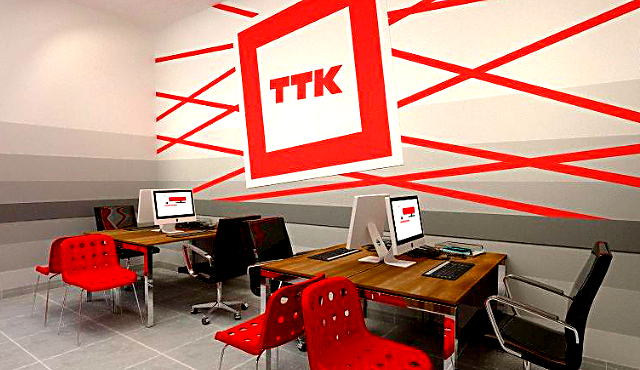 Компания «ТрансТелеКом» полностью завершила первый этап работ по подключению социально значимых объектов к Интернету в Курской области. 394 социально значимых учреждения уже имеют доступ к сети. В следующем году будет подключено 485 объектов, а в 2021 году – 635.В Курской области к высокоскоростному интернету школы, колледжи, ФАПы, военкоматы и другие социально значимые объекты в рамках выполнения федерального проекта «Информационная инфраструктура» национальной программы «Цифровая экономика Российской Федерации» подключает АО «Компания ТрансТелеКом» («ТТК»). Компания выиграла аукцион, который проводило Министерство цифрового развития, связи и массовых коммуникаций РФ. Кроме подключения, оператор будет оказывать услуги по передаче данных. Безлимитный интернет-трафик соцобъектов до 2021 года включительно уже входит в стоимость контрактов.В Курской области к интернету будет подключено 1514 социально значимых учреждения. При этом 50 школ будут обеспечены высокоскоростным интернетом (100 мб/с). В соответствии с техническим заданием для подключения используется отечественное телекоммуникационное оборудование.Основные цели проекта «Цифровая экономика» – развитие сетей связи и системы российских центров обработки данных, внедрение цифровых платформ работы с данными для обеспечения потребностей граждан, бизнеса и власти. По итогам её реализации в 2024 году доступ к Интернету должны иметь не менее 97% домохозяйств страны.